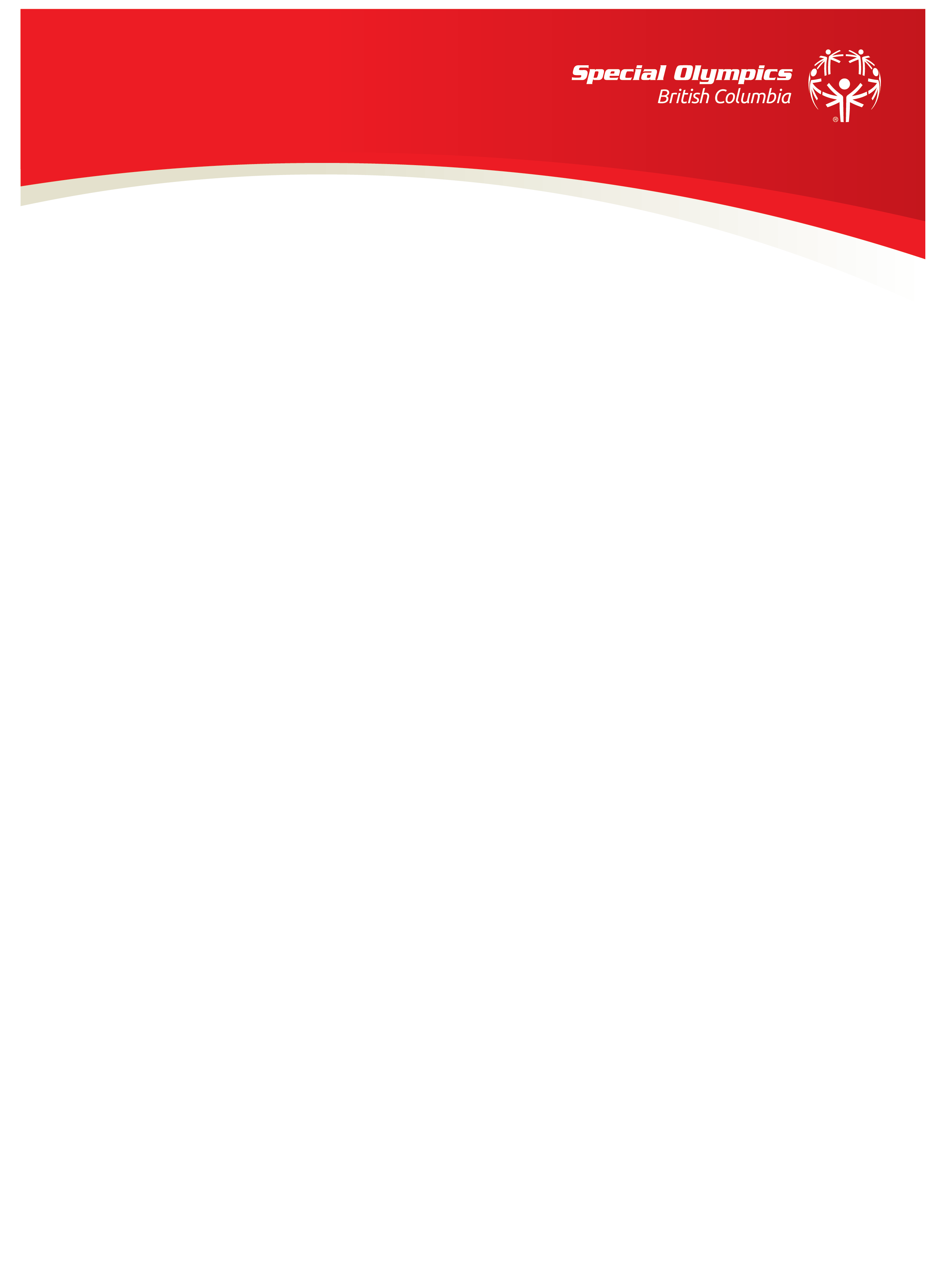 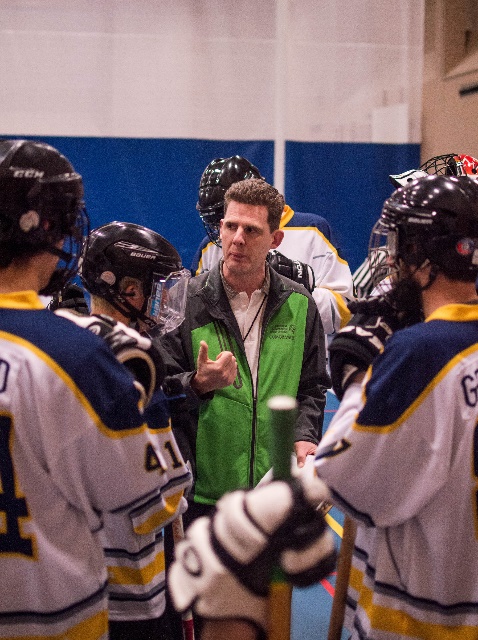          :  Years in Special Olympics: Special Olympics Sports: Hobbies outside of Special Olympics: What do you love the most about Special Olympics?Greatest accomplishment / memory from your time with Special Olympics:What are your upcoming goals with Special Olympics?What would you say to anyone wanting to join Special Olympics, as an athlete, volunteer, or coach?Anything else we should know about you?